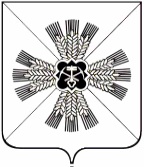 КЕМЕРОВСКАЯ ОБЛАСТЬ АДМИНИСТРАЦИЯ ПРОМЫШЛЕННОВСКОГО МУНИЦИПАЛЬНОГО РАЙОНАПОСТАНОВЛЕНИЕот «_21_»_октября 2019 г. №_1263-П_пгт. ПромышленнаяО внесении изменений в постановление администрации Промышленновского муниципального района от 07.03.2019 № 299-П                 «О подготовке проектов межевания территорий общего пользования» На основании Федерального закона от 06.10.2003 № 131-ФЗ                        «Об общих принципах организации местного самоуправления в Российской Федерации», статьей 8, 45 Градостроительного кодекса Российской Федерации, Устава Промышленновского муниципального района, в целях установления красных линий застройки на территории населенных пунктов, расположенных в сельских поселениях, входящих в состав Промышленновского муниципального района:1. Часть 1 постановления администрации Промышленновского муниципального района от 07.03.2019 № 299-П «О подготовке проектов межевания территорий общего пользования» дополнить пунктом следующего содержания: «1.58. 251 км.».  2. Разместить настоящее постановление на официальном сайте администрации Промышленновского муниципального района в сети Интернет, опубликовать в районной газете «Эхо».3. Контроль за исполнением настоящего постановления возложить                      на первого заместителя главы Промышленновского муниципального района В.Е. Сереброва.4.  Постановление вступает в силу со дня опубликования (обнародования).Исп. Ю.А. КрыловаТел. 74734ГлаваПромышленновского муниципального районаД.П. Ильин